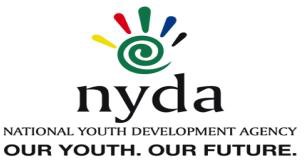  YOU ARE HEREBY ADVISED OF THE ADMINISTRATIVE REGULATIONS AND PROCEDURES	o Section 4 (1) (b) (iii) of the Competition Act No. 89 of 1998, as amended, prohibits an agreement between, or concerted practice by, firms, or a decision by an association of firms if it is between parties in a horizontal relationship and if it involves collusive Bidding (or Bid rigging). Collusive Bidding is a per se prohibition meaning that it cannot be justified under any grounds. It undermines the fair determination of a supplier, corruptly eliminating free and open competition. Therefore, it is not allowed.	QUESTIONS AND ANSWERS DURING/AFTER THE COMPULSORY BRIEFING SESSION HELD ON THE 26 OCTOBER 2023 AT 10H00ANNEXURES54 Maxwell Drive | Woodmead North Office Park | Woodmead | 2191P O Box 982 | Halfway House | Midrand | Johannesburg | Gauteng | South Africa | 1683 Tel: +27 11 651 7000 | Fax: +27 86 539 6926 | e-mail: info@nyda.gov.za | www.nyda.gov.zaBoard Members:Asanda Luwaca - Chairperson | Karabo Mohale – Deputy ChairpersonAvela Mjajubana | Lebogang Mulaisi | Thulisa Ndlela | Pearl Pillay | Alexandria Procter | Waseem Carrim (CEO)Attention:Prospective BiddersFrom:Supply Chain ManagementDate:1 November 2023Bid Number:Tshwane – RFP2023/29/NYDA Westrand – RFP2023/35/NYDAJohannesburg – RFP2023/30/NYDABloemfontein – RFP2023/27/NYDAKimberley – RFP2023/31/NYDACape Town – RFP2023/28/NYDAGeorge – RFP2023/26/NYDABid Title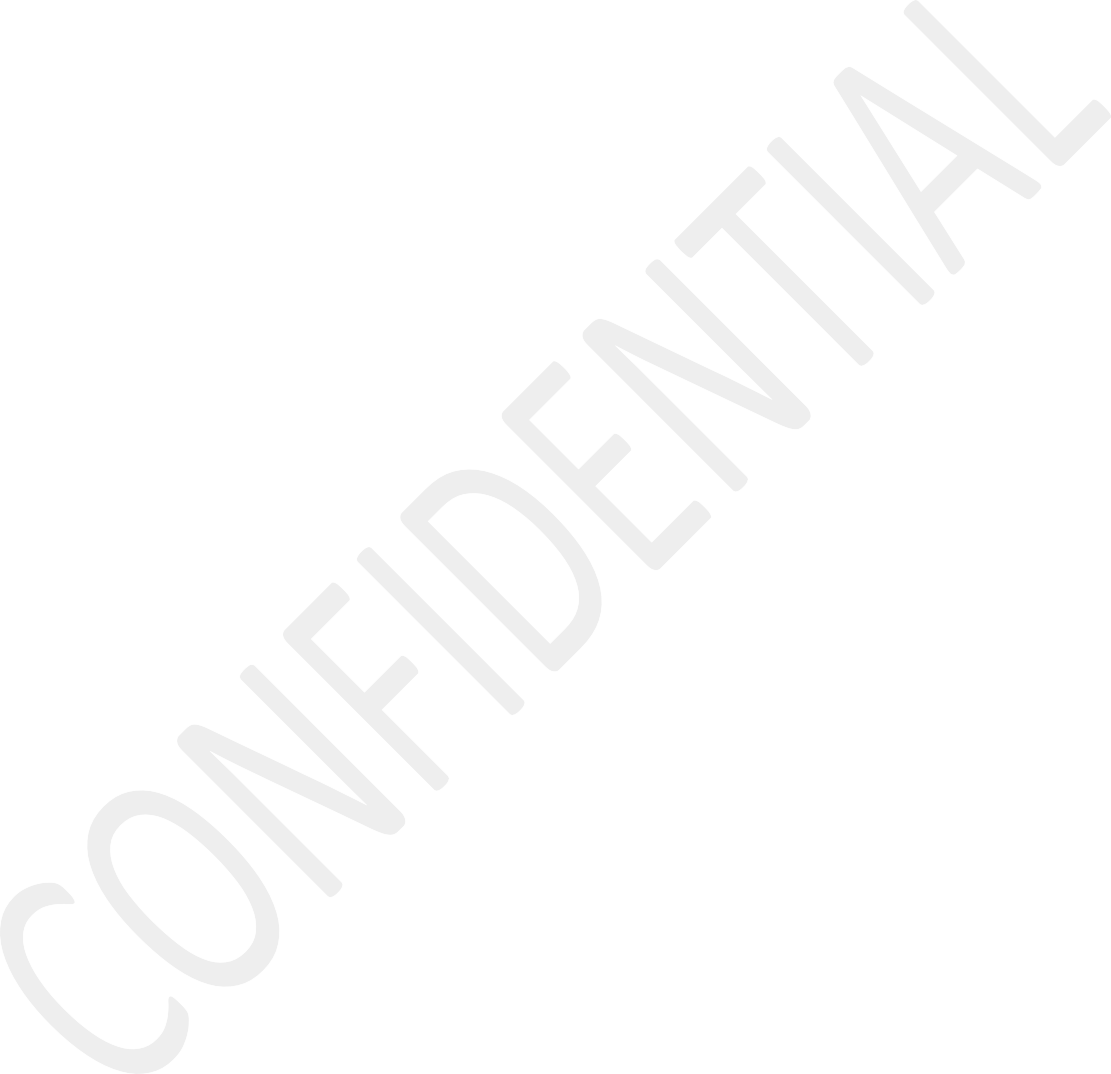 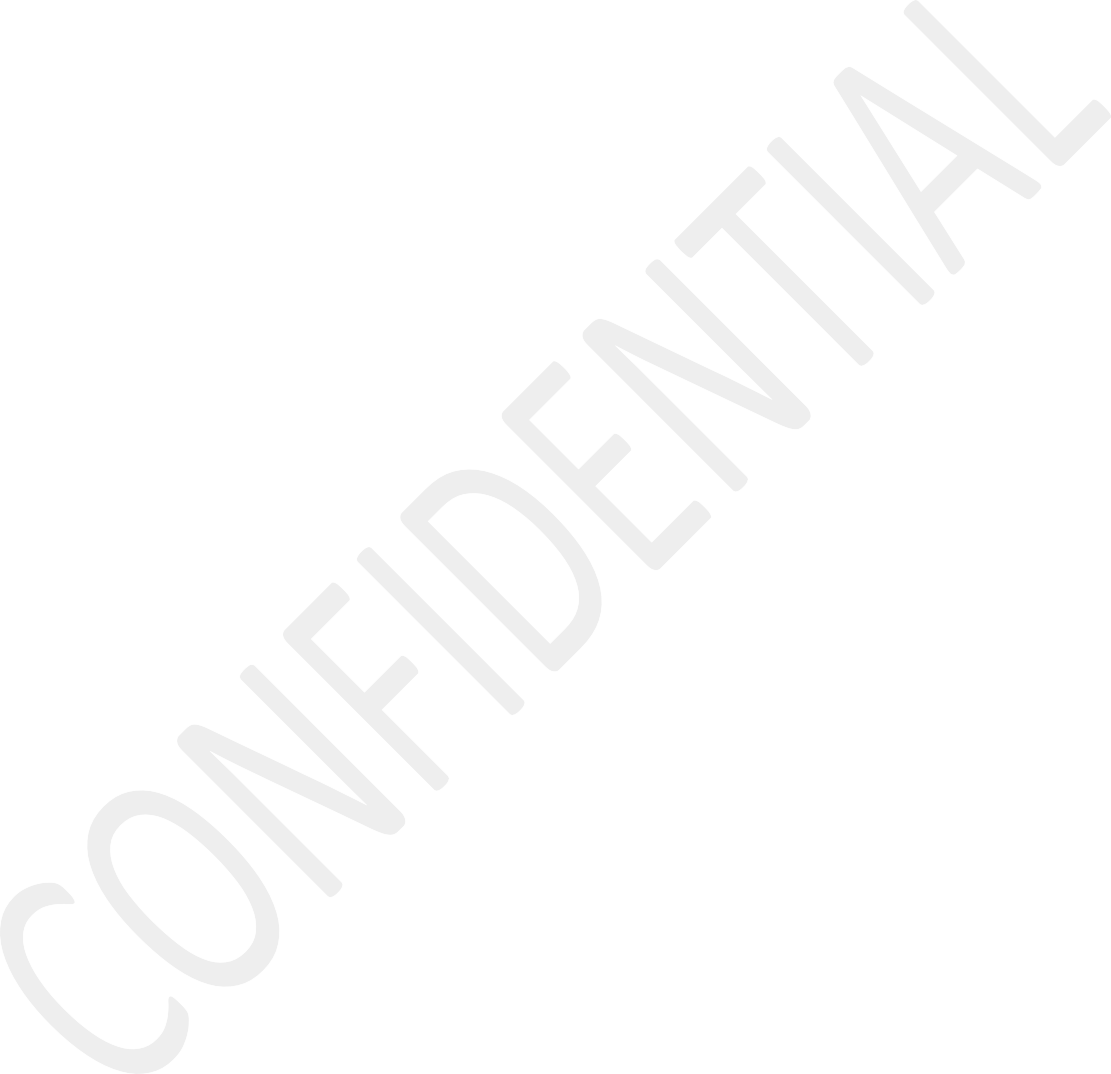 :RE-ADVERTISEMENT OF THE LEASE OF CORPORATE OFFICE SPACE FOR NYDA BRANCHES OVER A PERIOD OF SEVEN (7) YEARS.1.1Question: What does unimpeded access to the building mean? Answer: The building should be accessible to NYDA clients including physically disabled without NYDA clients being hindered or stopped from accessing the building. 1.2Question:How far should the parking be from the building?Answer:Parking must be in the access-controlled area as part of the premises (inclusive of 2 paraplegics) will be required for staff vehicles at the premises and must be available for exclusive use by NYDA. 1.3Question:Buildings in the CBD are usually old and do not meet grade A. How should the building meet the grade required?Answer:If the building is older than 15 years, it should have undergone a complete redevelopment with a high specification renovation, high-quality finishes; adequate on-site parking; air-conditioning.  1.4Question:When should the building CoC’s be provided?Answer:At occupation 1.5Question:How should the TI and Deposit be factored into the total bid value?Answer:By completing and signing the price schedule using the template in the bid document which is part of the mandatory requirements.   1.6Question:If you are currently leasing to the NYDA does the tender application apply as a renew of the current lease?Answer:No. This is a new and independent bid process from any current contract or previous tender process1.7Question:Where can addresses be found of the current NYDA offices?Answer:On the NYDA website www.nyda.gov.za 1.8Question:Can a bidder propose more than one building?Answer:Yes, the proposed buildings must all comply with the requirements as per the bid document 1PresentationAnnexure A